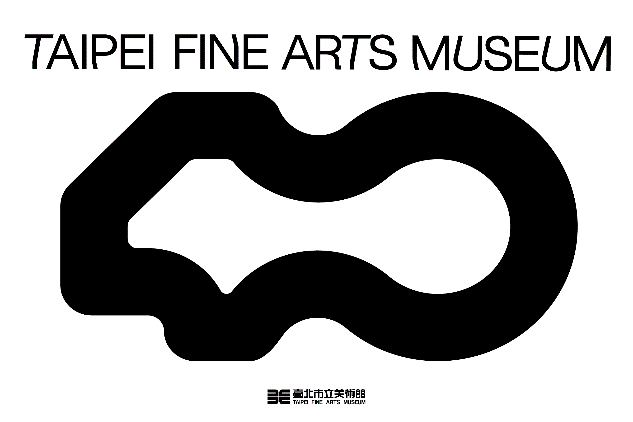 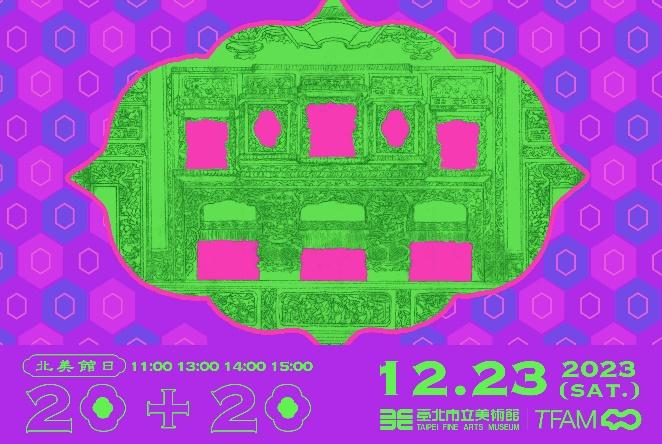 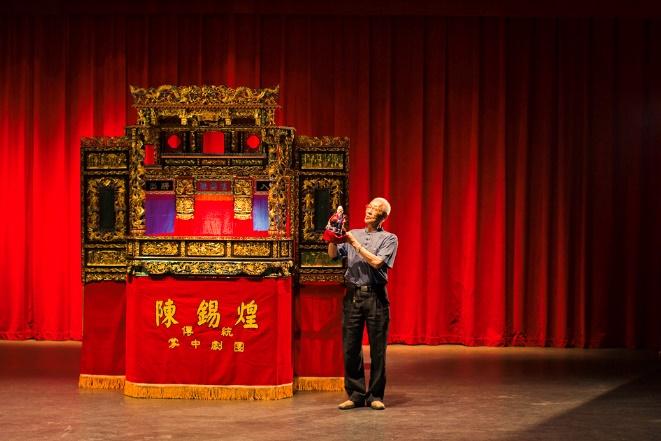 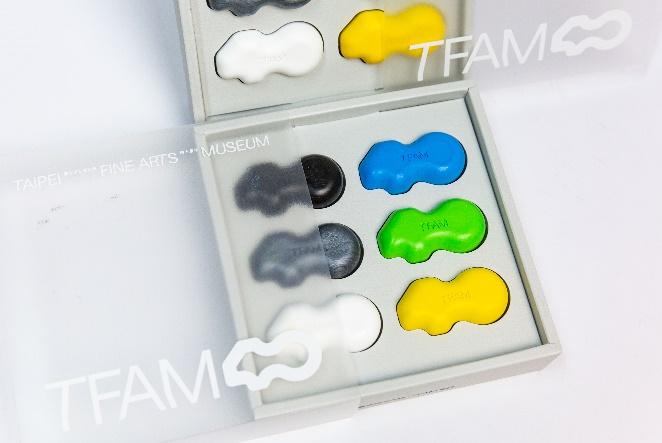 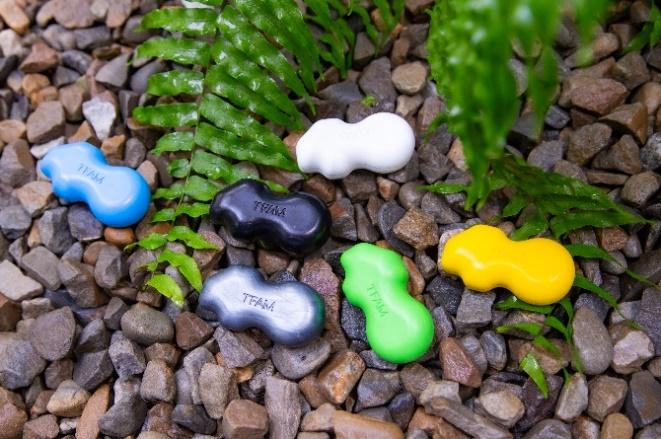 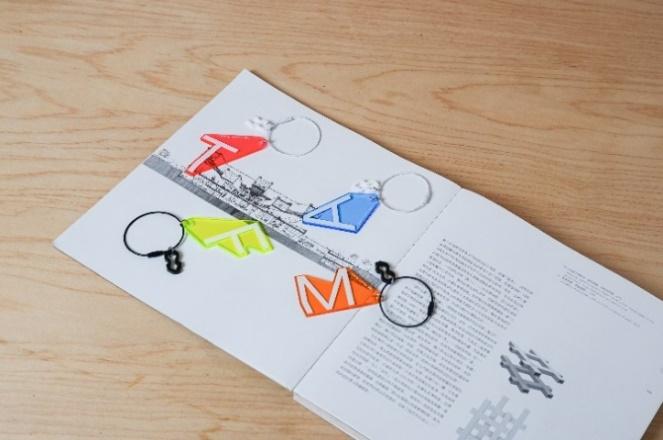 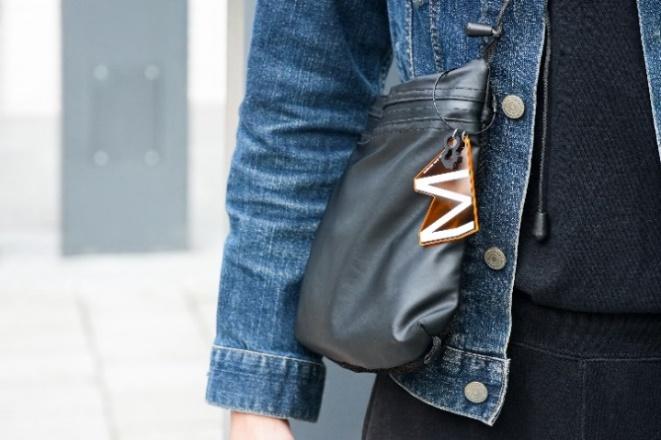 archives.tfam.museum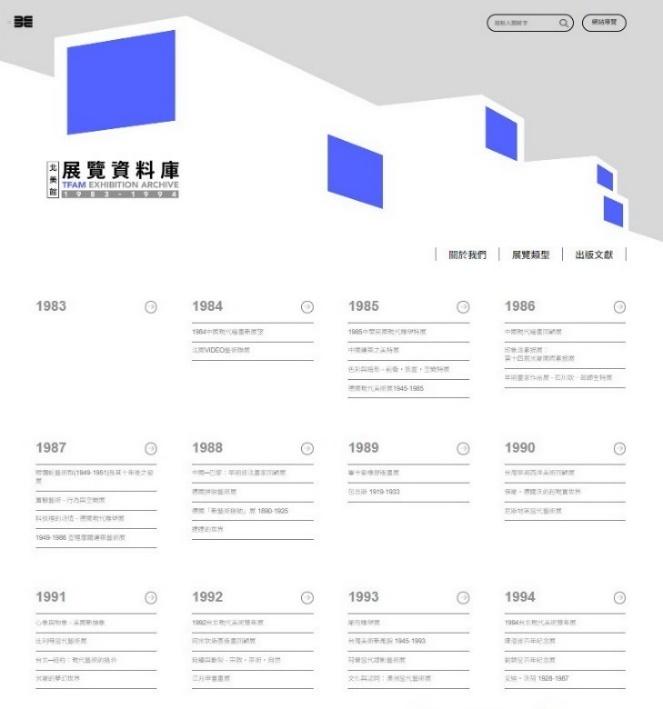 archives.tfam.museum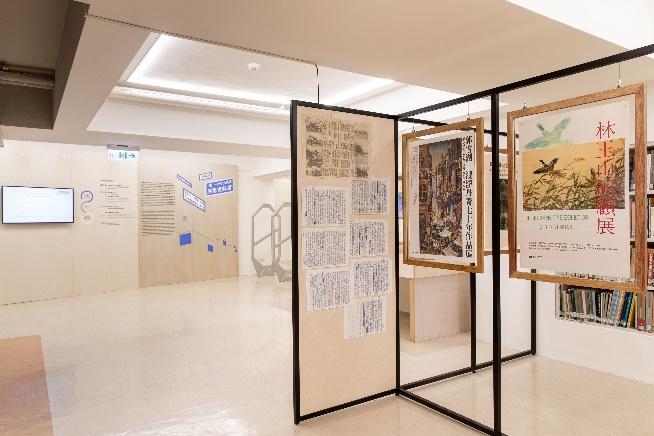 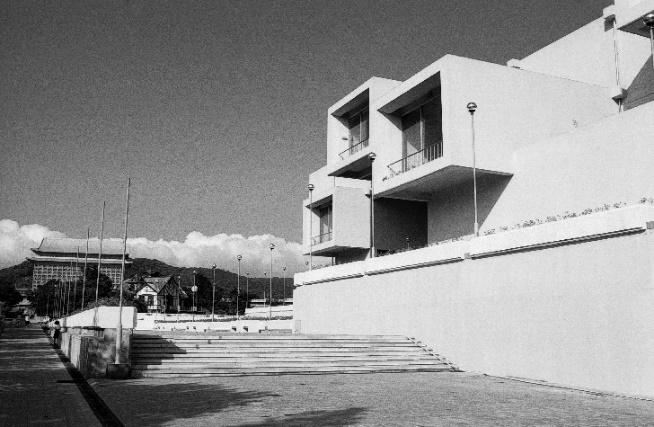 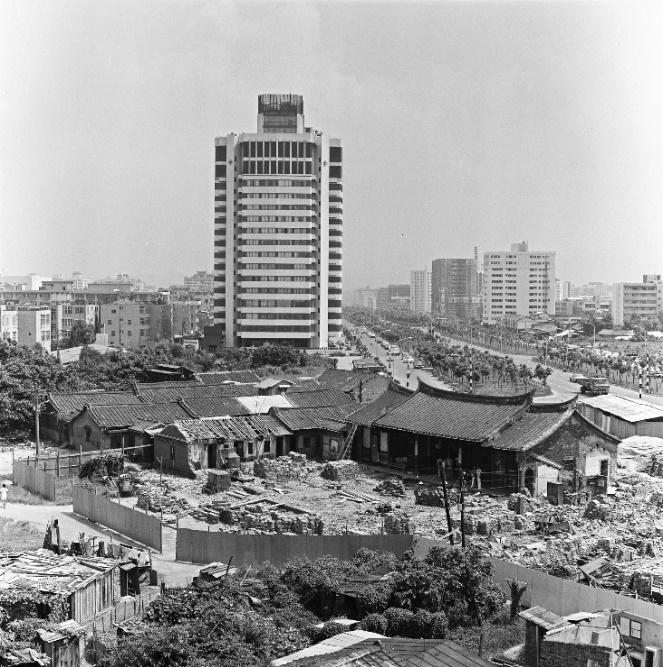 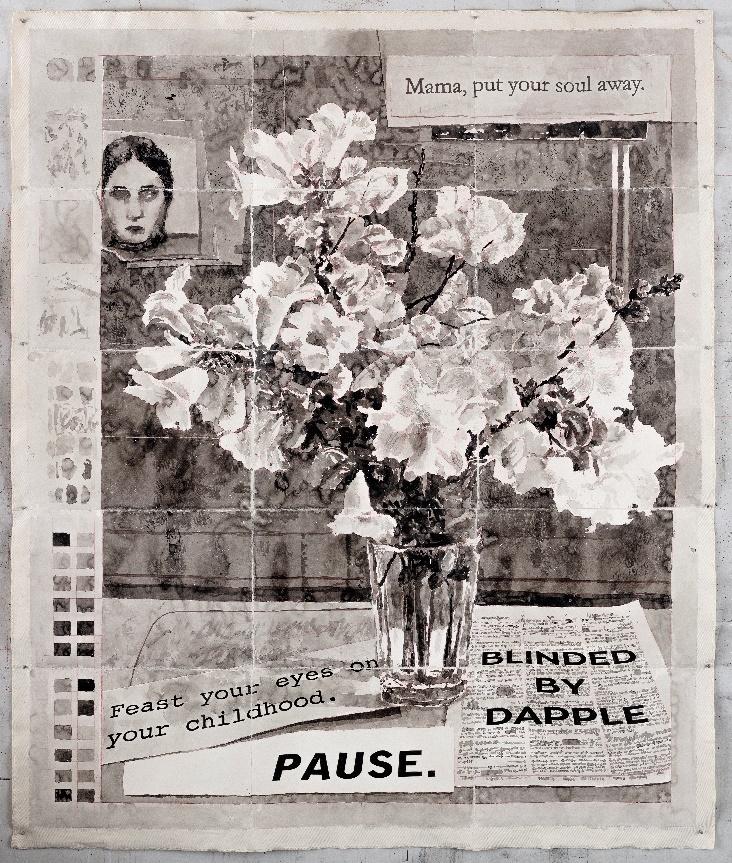 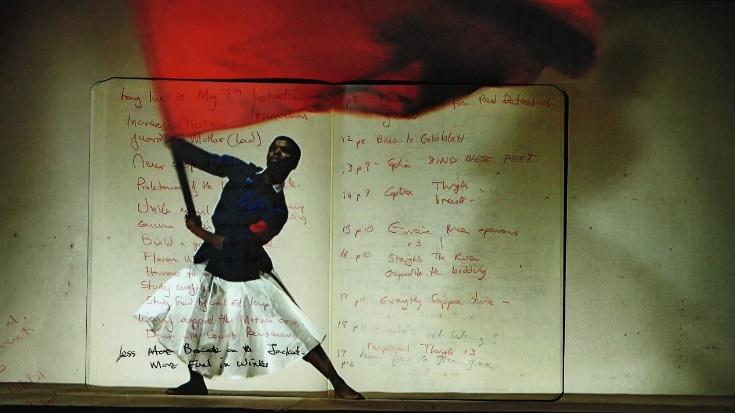 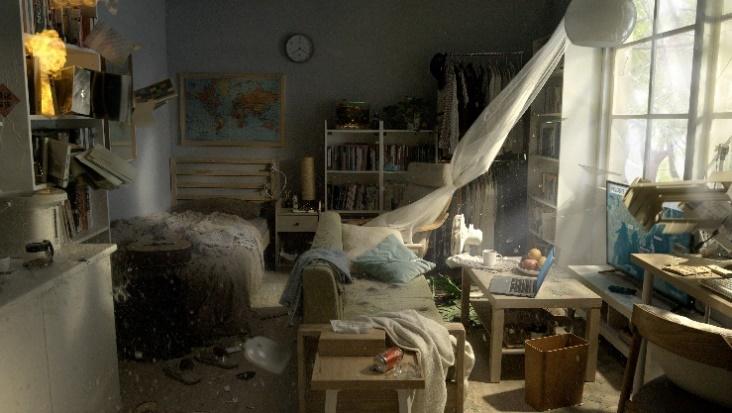 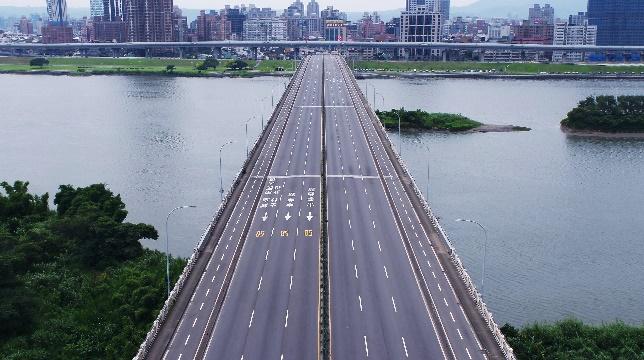 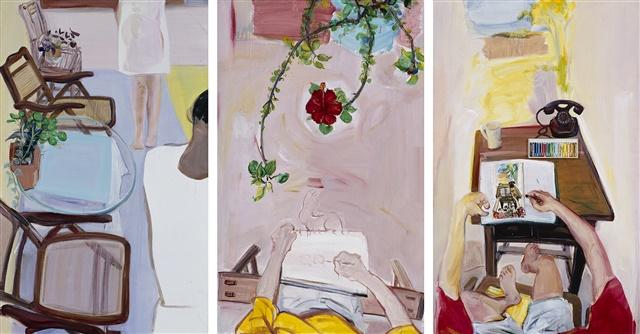 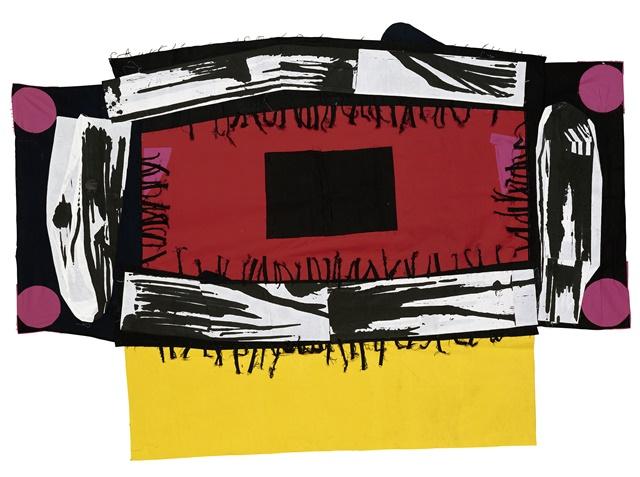 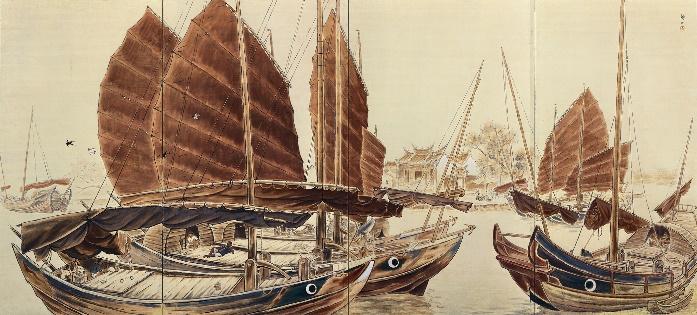 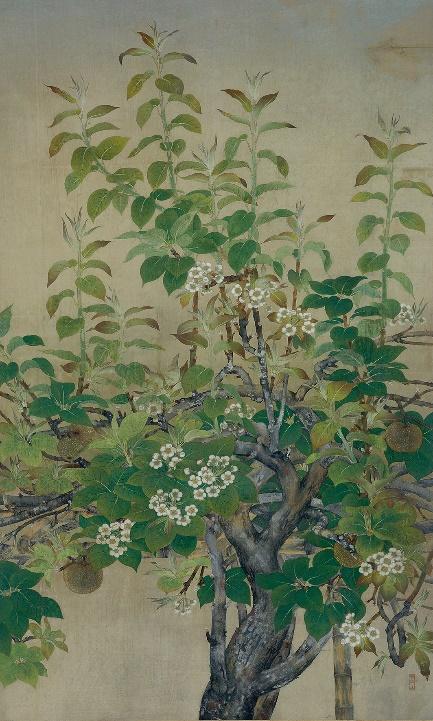 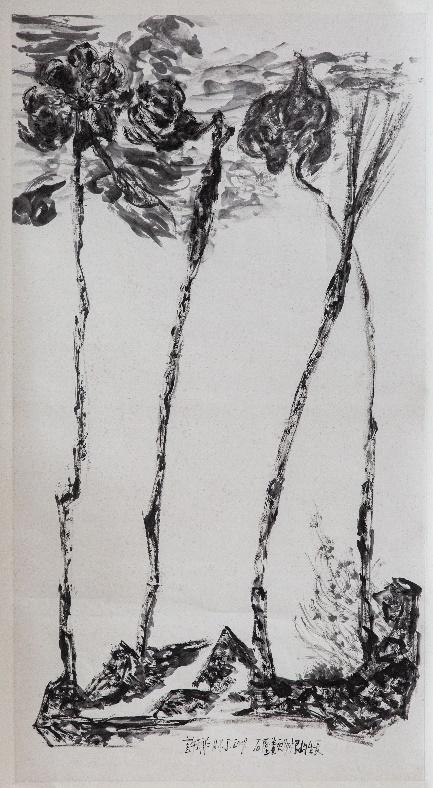 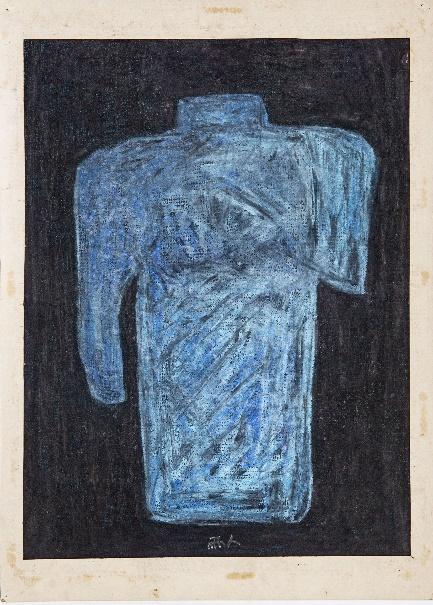 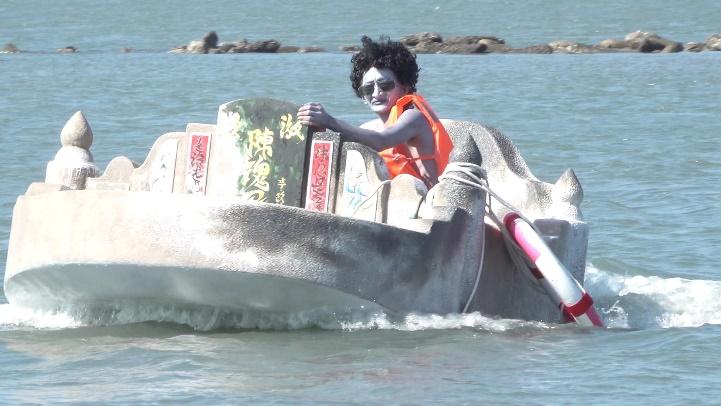 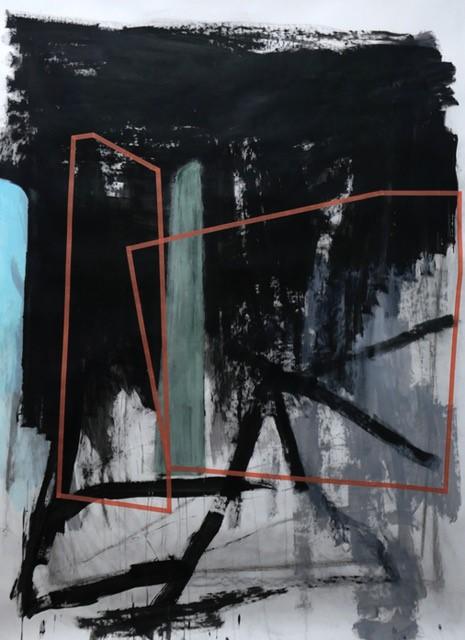 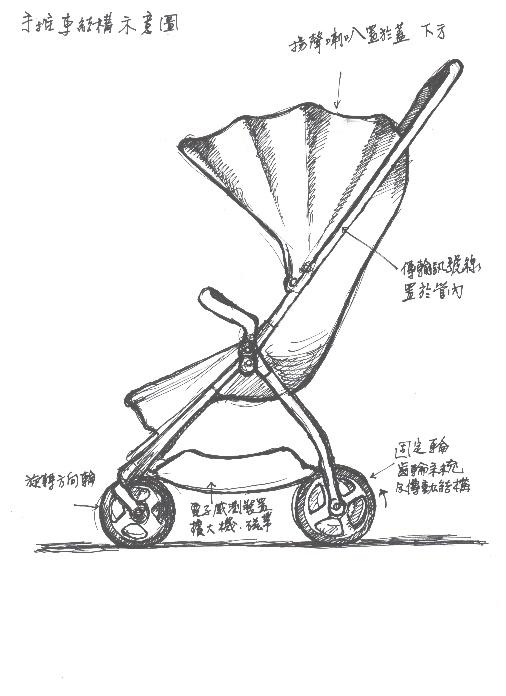 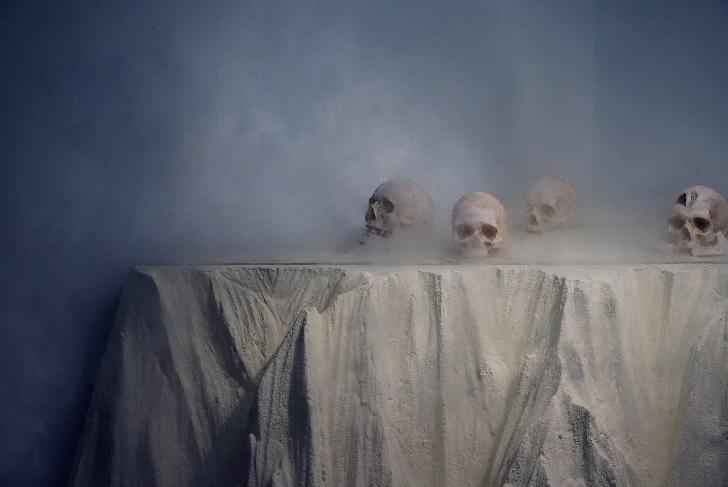 